                                                                                                «УТВЕРЖДАЮ»                                                                                           директор школы № 5                                                                                           _________________                                                                                           В.И.Стенгач                                                                                           приказ  №____ от «___»_____2019 г.РАБОЧАЯ ПРОГРАММАУЧЕБНОГО КУРСА_______________ХИМИЯ_____________________________________ИЗУЧАЕМОГО НА______________базовом уровне_______________________________КЛАСС___________________________10_______________________________________Ф.И.О.учителя___Козлова Наталья Александровна______________________________Рассмотрено на заседании педагогического совета № 1от 30.08.2019 года.2019 год«СОГЛАСОВАНО»                                                «СОГЛАСОВАНО»рук-ль ШМО(ГМО)                                            зам.директора по УВР_______________                                               __________________________________                                               ___________________Пр. №___ от «__»_____2019 г.                       «___»__________2019 г.Пояснительная запискаРабочая программа по химии для 10 класса (базовый уровень) 34 часа составлена в полном соответствии с Федеральным компонентом Государственного стандарта среднего (полного) общего образования, на основании  Примерной учебной  программы среднего (полного) общего образования по химии и Программы курса химии для учащихся 8-11 классов общеобразовательных учреждений О.С.Габриеляна. - М.: Дрофа,2009. Изучение химии в старшей школе на базовом уровне направлено на достижение следующих целей:освоение системы знаний о химической составляющей естественно-научной картины мира, а также о системе важнейших химических понятий, законов и теорий;овладение умениями   применять полученные знания для объяснения разнообразных химических явлений и свойств веществ,  оценки роли химии в развитии современных технологий и получении новых материалов;развитие   познавательных интересов и интеллектуальных способностей в процессе самостоятельного приобретения знаний и умений по химии с использованием различных источников информации, в том числе компьютерных технологий;воспитание убежденности в познаваемости мира, необходимости вести здоровый образ жизни, химически грамотного отношения к своему здоровью и окружающей среде;применение полученных знаний и умений  для безопасного использования веществ  и материалов в быту, сельском хозяйстве и на производстве,  а также для решения практических задач в повседневной жизни, предупреждения явлений, наносящих вред здоровью и окружающей среде.В содержании курса рассматриваются основные теоретические вопросы теории строения в ее классическом понимании- зависимости свойств веществ от их химического строения, т.е. от расположения атомов в молекулах органических соединений согласно валентности. Электронное и пространственное строение органических соединений. Здесь сделан акцент на практическую значимость учебного материала, поэтому изучение представителей каждого класса органических соединений начинается с их получения. Химические свойства рассматриваются сугубо прагматически - на предмет их практического применения. В основе курса положена идея о природных источниках органических соединений и их взаимопревращениях, т.е. идеи генетической связи между классами органических соединений.Формы промежуточной и итоговой аттестации - контрольные работы, тестирование.Программа рассчитана в соответствии с учебным планом школы на 34 часа: 1 час в неделю. Из них: контрольных работ - 3, практических работ - 2.Результаты изучения курса «Химия 10» приведены в содержании программы для каждой темы, а также в  разделе «Требования к уровню подготовки учащихся» и  полностью соответствует стандарту. Требования направлены на реализацию деятельностного, практико-ориентированного и личностно-ориентированного подходов;  освоение учащимися интеллектуальной и практической деятельности; овладение знаниями и умениями, востребованными в повседневной жизни, позволяющими ориентироваться в окружающем мире, значимыми для сохранения окружающей среды и собственного здоровья.Рубрика «Знать/понимать» включает требования к учебному материалу, который усваивается и воспроизводится учащимися.Рубрика «Уметь»  включает требования, основанные на более сложных видах деятельности, в том числе творческой: объяснять, изучать, распознавать и описывать, выявлять, сравнивать, определять, анализировать и оценивать, проводить самостоятельный поиск необходимой информации и т.д.В рубрике «Использовать приобретенные знания и умения в практической деятельности и повседневной жизни» представлены требования, выходящие за рамки учебного процесса и нацеленные на решение разнообразных жизненных задач.Данная программа реализуется в учебнике «Химия. 10 класс» автора О.С. Габриеляна. - М.: Дрофа, 2015.                                                                                                                                                                       Учебно-тематический планПо мере производственной необходимости (праздничные и выходные дни, субботники, карантин и др.) в программу могут быть внесены необходимые коррективы СодержаниеВведение Предмет органической химии. Сравнение органических соединений с неорганическими. Природные, искусственные и синтетические органические соединения.Тема 1Строение и классификация органических соединений. Реакции в органической химии Валентное состояние атома углерода. Химическое строение как порядок соединения атомов в молекуле согласно их валентности. Основные положения теории химического строения органических соединений. Теория строения органических соединений А.М.БутлероваПонятие о гомологии и гомологах, изомерии и изомерах. Химические формулы в органической химии. Модели молекул органических соединений Демонстрации. Модели молекул гомологов и изомеров органических соединений.Тема 2Углеводороды Природный газ. Природный газ как топливо. Преимущества природного газа перед другими видами топлива. Состав природного газа.Алканы. Алканы: гомологический ряд, изомерия и номенклатура алканов. Химические свойства алканов (на примере метана и этана): горение, замещение, разложение и дегидрирование. Применение алканов на основе свойств.Алкены. Изомерия и номенклатура алкенов. Получение алкенов. Этилен, его получение (дегидрированием этана и дегидратацией этанола). Химические свойства алкенов. На примере химических свойств этилена: горение, качественные реакции (обесцвечивание бромной воды и раствора перманганата калия), гидратация, полимеризация. Полиэтилен, его свойства и применение. Применение этилена на основе свойств.Алкадиены.  Понятие об алкадиенах как углеводородах с двумя двойными связями. Химические свойства бутадиена-1,3 и изопрена: обесцвечивание бромной воды и полимеризация в каучуки. Каучук. Резина.Алкины. Изомерия и номенклатура алкинов.  Ацетилен, его получение пиролизом метана и карбидным способом. Химические свойства ацетилена: горение, обесцвечивание бромной воды, присоединение хлороводорода и гидратация. Применение ацетилена на основе свойств. Реакция полимеризации винилхлорида. Поливинилхлорид и его применение.Бензол. Получение бензола из гексана и ацетилена. Химические свойства бензола: горение, галогенирование, нитрование. Применение бензола на основе свойств.Нефть. Состав и переработка нефти. Нефтепродукты. Бензин и понятие об октановом числе.Демонстрации. Горение метана, этилена, ацетилена. Отношение метана, этилена, ацетилена и бензола к раствору перманганата калия и бромной воде. Получение этилена реакцией дегидратации этанола и деполимеризации полиэтилена, ацетилена карбидным способом. Разложение каучука при нагревании, испытание продуктов разложения на непредельность. Коллекция образцов нефти и нефтепродуктов.Лабораторные опыты.1. Определение элементного состава органических соединений. 2. Изготовление моделей молекул углеводородов. 3. Обнаружение непредельных соединений в жидких нефтепродуктах. 4. Получение и свойства ацетилена.5. Ознакомление с коллекцией «Нефть и продукты ее переработки».Практические работы:Изготовление моделей и молекул углеводородовКачественный анализ органических соединений.Получение этилена и опыты с нимТема 3Кислородсодержащие органические соединения Химический состав живых организмов. Единство химической организации живых организмов. Спирты. Получение этанола брожением глюкозы и гидратацией этилена. Гидроксильная группа как функциональная. Представление о водородной связи. Химические свойства этанола: горение, взаимодействие с натрием, образование простых и сложных эфиров, окисление в альдегид. Применение этанола на основе свойств. Алкоголизм, его последствия и предупреждение. Понятие о предельных многоатомных спиртах. Глицерин как представитель многоатомных спиртов. Качественная реакция на многоатомные спирты. Применение глицерина.Фенол. Получение фенола коксованием каменного угля. Взаимное влияние атомов в молекуле фенола: взаимодействие   с   гидроксидом   натрия   и   азотной кислотой. Поликонденсация фенола с формальдегидом в фенолоформальдегидную смолу. Применение фенола на основе свойств. Каменный уголь. Коксохимическое производство и его продукция. Альдегиды. Получение альдегидов окислением соответствующих спиртов. Химические свойства альдегидов: окисление в соответствующую кислоту и восстановление в соответствующий спирт. Применение формальдегида и ацетальдегида на основе свойств.Карбоновые кислоты. Получение карбоновых кислот окислением альдегидов. Химические свойства уксусной кислоты: общие свойства с неорганическими кислотами и реакция этерификации. Применение уксусной кислоты на основе свойств. Высшие жирные кислоты на примере пальмитиновой и стеариновой.Сложные эфиры. Получение сложных эфиров реакцией этерификации. Сложные эфиры в природе, их значение. Применение сложных эфиров на основе свойств.Жиры. Жиры как сложные эфиры. Химические свойства жиров: гидролиз (омыление) и гидрирование жидких жиров. Применение жиров на основе свойств.Углеводы. Углеводы, их классификация: моносахариды (глюкоза), дисахариды (сахароза) и полисахариды (крахмал и целлюлоза). Значение углеводов в живой природе и в жизни человека.Глюкоза. Глюкоза как вещество с двойственной функцией — альдегидоспирт. Химические свойства глюкозы: окисление в глюконовую кислоту, восстановление в сорбит, брожение (молочнокислое и спиртовое). Применение глюкозы на основе свойств.Дисахариды и полисахариды. Понятие о реакциях поликонденсации и гидролиза на примере взаимопревращений: глюкоза - полисахарид.Демонстрации.Окисление спирта в альдегид. Качественная реакция на многоатомные спирты. Коллекция «Каменный уголь и продукты его переработки». Растворимость фенола в воде при обычной температуре и при нагревании. Качественные реакции на фенол. Реакция «серебряного зеркала» альдегидов и глюкозы. Окисление альдегидов и глюкозы в кислоты с помощью гидроксида меди (II). Получение уксусноэтилового и уксусноизоамилового эфиров. Коллекция эфирных масел. Качественная реакция на крахмал.Лабораторные опыты.6. Свойства этилового спирта.7. Свойства глицерина.8. Свойства формальдегида.9. Свойства уксусной кислоты.10. Свойства жиров11. Сравнение свойств растворов мыла и стирального порошка. 12. Свойства глюкозы. 13. Свойства крахмала.Практические работы.Спирты и их свойств.Карбоновые кислоты и сложные эфиры.Тема 4Азотсодержащие органические соединения Амины. Понятие об аминах. Получение ароматического амина - анилина  из нитробензола. Анилин как органическое основание. Взаимное влияние атомов в молекуле анилина: ослабление основных свойств и взаимодействие с бромной водой. Применение анилина на основе свойств.Аминокислоты. Получение аминокислот из карбоновых кислот и гидролизом белков.Химические свойства аминокислот как амфотерных органических соединений: взаимодействие со щелочами, кислотами и друг с другом (реакция поликонденсации). Пептидная связь и полипептиды. Применение аминокислот на основе свойств.Белки. Получение белков реакцией поликонденсации аминокислот. Первичная, вторичная и третичная структуры белков. Химические свойства белков: горение, денатурация, гидролиз и цветные реакции. Биохимические функции белков.Генетическая связь между классами органических соединений.Нуклеиновые кислоты. Синтез нуклеиновых кислот в клетке из нуклеотидов. Общий план строения нуклеотида. Сравнение строения и функций РНК и ДНК. Роль нуклеиновых кислот в хранении и передаче наследственной информации. Понятие о биотехнологии и генной инженерии.Демонстрации. Взаимодействие аммиака и анилина с соляной кислотой. Реакция анилина с бромной водой. Доказательство наличия функциональных групп в растворах аминокислот. Растворение и осаждение белков. Цветные реакции белков: ксантопротеиновая и биуретовая. Горение птичьего пера и шерстяной нити. Модель молекулы ДНК. Переходы: этанол - этилен - этиленгликоль - этиленгликолят меди (II); этанол - этаналь - этановая кислота.Лабораторные опыты. 14. Свойства белков.Практическая работа Идентификация органических соединений.Тема 5Химия и жизнь. Биологически активные вещества Ферменты. Ферменты как биологические катализаторы белковой природы. Особенности функционирования ферментов. Роль ферментов в жизнедеятельности живых организмов и народном хозяйстве.Витамины. Понятие о витаминах. Нарушения, связанные с витаминами: авитаминозы, гиповитаминозы и гипервитаминозы. Витамин С как представитель водорастворимых витаминов и витамин А как представитель жирорастворимых витаминов.Гормоны. Понятие о гормонах как гуморальных регуляторах жизнедеятельности живых организмов. Инсулин и адреналин как представители гормонов. Профилактика сахарного диабета.Лекарства. Лекарственная химия: от иатрохимии до химиотерапии. Аспирин. Антибиотики и дисбактериоз. Наркотические вещества. Наркомания, борьба с ней и профилактика.Демонстрации. Разложение пероксида водорода каталазой сырого мяса и сырого картофеля. Коллекция CMC, содержащих энзимы. Испытание среды раствора CMC индикаторной бумагой. Иллюстрации с фотографиями животных с различными формами авитаминозов. Коллекция витаминных препаратов. Испытание среды раствора аскорбиновой кислоты индикаторной бумагой. Испытание аптечного препарата инсулина на белок. Домашняя, лабораторная и автомобильная аптечка.Тема 6. Искусственные и синтетические органические соединения  Искусственные полимеры. Получение искусственных полимеров, как продуктов химической модификации природного полимерного сырья. Искусственные волокна (ацетатный шелк, вискоза), их свойства и применение.Синтетические полимеры. Получение синтетических полимеров реакциями полимеризации и поликонденсации. Структура полимеров: линейная, разветвленная и пространственная. Представители синтетических пластмасс: полиэтилен низкого и высокого давления, полипропилен и поливинилхлорид. Синтетические волокна: лавсан, нитрон и капрон.Демонстрации. Коллекция пластмасс и изделий из них. Коллекции искусственных и синтетических волокон и изделий из них. Распознавание волокон по отношению к нагреванию и химическим реактивам.Лабораторные опыты.15. Ознакомление с образцами пластмасс, волокон и каучуков.Практическая работа Распознавание пластмасс и волокон.Требования к уровню подготовки учащихсяВ результате изучения химии на базовом уровне ученик должензнать / пониматьважнейшие химические понятия: вещество, химический элемент, атом, молекула, относительные атомная и молекулярная массы, ион, аллотропия, изотопы, химическая связь, электроотрицательность, валентность, степень окисления, моль, молярная масса, молярный объем, вещества молекулярного и немолекулярного строения, растворы, электролит и неэлектролит, электролитическая диссоциация, окислитель и восстановитель, окисление и восстановление, тепловой эффект реакции, скорость химической реакции, катализ, химическое равновесие, углеродный скелет, функциональная группа, изомерия, гомология;основные законы химии: сохранения массы веществ, постоянства состава, периодический закон;основные теории химии: химической связи, электролитической диссоциации, строения органических соединений;важнейшие вещества и материалы: основные металлы и сплавы; серная, соляная, азотная и уксусная кислоты; щелочи, аммиак, минеральные удобрения, метан, этилен, ацетилен, бензол, этанол, жиры, мыла, глюкоза, сахароза, крахмал, клетчатка, белки, искусственные и синтетические волокна, каучуки, пластмассы;уметьназывать изученные вещества по «тривиальной» или международной номенклатуре;определять: валентность и степень окисления химических элементов, тип химической связи в соединениях, заряд иона, характер среды в водных растворах неорганических соединений, окислитель и восстановитель, принадлежность веществ к различным классам органических соединений; характеризовать: элементы малых периодов по их положению в периодической системе Д.И.Менделеева; общие химические свойства металлов, неметаллов, основных классов неорганических и органических соединений; строение и химические свойства изученных органических соединений;объяснять: зависимость свойств веществ от их состава и строения; природу химической связи (ионной, ковалентной, металлической), зависимость скорости химической реакции и положения химического равновесия от различных факторов;выполнять химический эксперимент по распознаванию важнейших неорганических и органических веществ;проводить самостоятельный поиск химической информации с использованием различных источников (научно-популярных изданий, компьютерных баз данных, ресурсов Интернета); использовать компьютерные технологии для обработки и передачи химической информации и ее представления в различных формах;использовать приобретенные знания и умения в практической деятельности и повседневной жизни для:- объяснения химических явлений, происходящих в природе, быту и на производстве;- определения возможности протекания химических превращений в различных условиях и оценки их последствий;- экологически грамотного поведения в окружающей среде;- оценки влияния химического загрязнения окружающей среды на организм человека и другие живые организмы;- безопасного обращения с горючими и токсичными веществами, лабораторным оборудованием;- приготовления растворов заданной концентрации в быту и на производстве;- критической оценки достоверности химической информации, поступающей из разных источников. 4. Критерии оценки учебной деятельности по  химии	Результатом проверки уровня усвоения учебного  материала является отметка. При оценке знаний учащихся предполагается обращать внимание на правильность, осознанность, логичность и доказательность в изложении материала, точность использования химической терминологии, самостоятельность ответа. Оценка знаний предполагает учёт индивидуальных особенностей учащихся, дифференцированный подход к организации работы в классе.Исходя из поставленных целей, учитывается: Правильность и осознанность изложения содержания, полноту раскрытия понятий, точность употребления научных терминов. Степень сформированности интеллектуальных и общеучебных умений. Самостоятельность ответа. Речевую грамотность и логическую последовательность ответа.Устный ответ.Оценка "5" ставится, если ученик: Показывает глубокое и полное знание и понимание всего объёма программного материала; полное понимание сущности рассматриваемых понятий, явлений и закономерностей, теорий, взаимосвязей; Умеет составить полный и правильный ответ на основе изученного материала; выделять главные положения, самостоятельно подтверждать ответ конкретными примерами, фактами; самостоятельно и аргументировано делать анализ, обобщения, выводы. Устанавливать межпредметные (на основе ранее приобретенных знаний) и внутрипредметные связи, творчески применять полученные знания в незнакомой ситуации. Последовательно, чётко, связно, обоснованно и безошибочно излагать учебный материал; давать ответ в логической последовательности с использованием принятой терминологии; делать собственные выводы; формулировать точное определение и истолкование основных понятий, законов, теорий; при ответе не повторять дословно текст учебника; излагать материал литературным языком; правильно и обстоятельно отвечать на дополнительные вопросы учителя. Самостоятельно и рационально использовать наглядные пособия, справочные материалы, учебник, дополнительную литературу, первоисточники; применять систему условных обозначений при ведении записей, сопровождающих ответ; использование для доказательства выводов из наблюдений и опытов; Самостоятельно, уверенно и безошибочно применяет полученные знания в решении проблем на творческом уровне; допускает не более одного недочёта, который легко исправляет по требованию учителя; имеет необходимые навыки работы с приборами, чертежами, схемами и графиками, сопутствующими ответу; записи, сопровождающие ответ, соответствуют требованиямОценка "4" ставится, если ученик: Показывает знания всего изученного программного материала. Даёт полный и правильный ответ на основе изученных теорий; незначительные ошибки и недочёты при воспроизведении изученного материала, определения понятий дал неполные, небольшие неточности при использовании научных терминов или в выводах и обобщениях из наблюдений и опытов; материал излагает в определенной логической последовательности, при этом допускает одну негрубую ошибку или не более двух недочетов и может их исправить самостоятельно при требовании или при небольшой помощи преподавателя; в основном усвоил учебный материал; подтверждает ответ конкретными примерами; правильно отвечает на дополнительные вопросы учителя. Умеет самостоятельно выделять главные положения в изученном материале; на основании фактов и примеров обобщать, делать выводы, устанавливать внутрипредметные связи. Применять полученные знания на практике в видоизменённой ситуации, соблюдать основные правила культуры устной речи и сопровождающей письменной, использовать научные термины; В основном правильно даны определения понятий и использованы научные термины; Ответ самостоятельный; Наличие неточностей в изложении материала; Определения понятий неполные, допущены незначительные нарушения последовательности изложения, небольшие неточности при использовании научных терминов или в выводах и обобщениях;Связное и последовательное изложение; при помощи наводящих вопросов учителя восполняются сделанные пропуски;Наличие конкретных представлений и элементарных реальных понятий изучаемых химических явлений;При решении задач сделаны второстепенные ошибки. Оценка "3" ставится, если ученик: Усвоил основное содержание учебного материала, имеет пробелы в усвоении материала, не препятствующие дальнейшему усвоению программного материала; Материал излагает несистематизированно, фрагментарно, не всегда последовательно; Показывает недостаточную сформированность отдельных знаний и умений; выводы и обобщения аргументирует слабо, допускает в них ошибки. Допустил ошибки и неточности в использовании научной терминологии, определения понятий дал недостаточно четкие; Не использовал в качестве доказательства выводы и обобщения из наблюдений, фактов, опытов или допустил ошибки при их изложении; Испытывает затруднения в применении знаний, необходимых для решения задач различных типов, при объяснении конкретных явлений на основе теорий и законов, или в подтверждении конкретных примеров практического применения теорий; Отвечает неполно на вопросы учителя (упуская и основное), или воспроизводит содержание текста учебника, но недостаточно понимает отдельные положения, имеющие важное значение в этом тексте; Обнаруживает недостаточное понимание отдельных положений при воспроизведении текста учебника (записей, первоисточников) или отвечает неполно на вопросы учителя, допуская одну-две грубые ошибки. Слабое знание химической номенклатуры, отсутствие практических навыков работы в области химии; Скудны химические представления, преобладают формалистические знания;Только при помощи наводящих вопросов ученик улавливает химические связи.Оценка "2" ставится, если ученик: Не усвоил и не раскрыл основное содержание материала; Не делает выводов и обобщений. Не знает и не понимает значительную или основную часть программного материала в пределах поставленных вопросов; Имеет слабо сформированные и неполные знания и не умеет применять их к решению конкретных вопросов и задач по образцу; При ответе (на один вопрос) допускает более двух грубых ошибок, которые не может исправить даже при помощи учителя. Оценка "1" ставится, если ученик: Не может ответить ни на один из поставленных вопросов; Полностью не усвоил материал. Примечание. По окончании устного ответа учащегося педагогом даётся краткий анализ ответа, объявляется мотивированная оценка. Возможно привлечение других учащихся для анализа ответа, самоанализ, предложение оценки. Оценка самостоятельных письменных и контрольных работ.Оценка "5" ставится, если ученик: выполнил работу без ошибок и недочетов; допустил не более одного недочета. Оценка "4" ставится, если ученик выполнил работу полностью, но допустил в ней: не более одной негрубой ошибки и одного недочета; или не более двух недочетов. Оценка "3" ставится, если ученик правильно выполнил не менее половины работы или допустил: не более двух грубых ошибок; или не более одной грубой и одной негрубой ошибки и одного недочета; или не более двух-трех негрубых ошибок; или одной негрубой ошибки и трех недочетов; или при отсутствии ошибок, но при наличии четырех-пяти недочетов. Оценка "2" ставится, если ученик: допустил число ошибок и недочетов превосходящее норму, при которой может быть выставлена оценка "3"; или если правильно выполнил менее половины работы. Оценка "1" ставится, если ученик: не приступал к выполнению работы; или правильно выполнил не более 10 % всех заданий. Примечание. Учитель имеет право поставить ученику оценку выше той, которая предусмотрена нормами, если учеником оригинально выполнена работа. Оценки с анализом доводятся до сведения учащихся, как правило, на последующем уроке, предусматривается работа над ошибками, устранение пробелов. Оценка качества выполнения практических работ по химии.Отметка "5" Практическая или самостоятельная работа выполнена в полном объеме с соблюдением необходимой последовательности. Учащиеся работали полностью самостоятельно: подобрали необходимые для выполнения предлагаемых работ источники знаний, показали необходимые для проведения практических и самостоятельных работ теоретические знания, практические умения и навыки.Работа оформлена аккуратно, в оптимальной для фиксации результатов форме.Форма фиксации материалов может быть предложена учителем или выбрана самими учащимися.Отметка "4"Практическая или самостоятельная работа выполнена учащимися в полном объеме и самостоятельно.Допускается отклонение от необходимой последовательности выполнения, не влияющее на правильность конечного результата. Использованы указанные учителем источники знаний, включая таблицы из учебника. Работа показала знание основного теоретического материала и овладение умениями, необходимыми для самостоятельного выполнения работы.Допускаются неточности и небрежность в оформлении результатов работы.Отметка "3"Практическая работа выполнена и оформлена учащимися с помощью учителя или хорошо подготовленных и уже выполнивших на "отлично" данную работу учащихся. На выполнение работы затрачено много времени (можно дать возможность доделать работу дома). Учащиеся показали знания теоретического материала, но испытывали затруднения при самостоятельной работе. Отметка "2"Выставляется в том случае, когда учащиеся оказались не подготовленными к выполнению этой работы. Полученные результаты не позволяют сделать правильных выводов и полностью расходятся с поставленной целью. Обнаружено плохое знание теоретического материала и отсутствие необходимых умений. Руководство и помощь со стороны учителя и хорошо подготовленных учащихся неэффективны из-за плохой подготовки учащегося.Литература и средства обучения.Нормативные документыПриказ Минобразования РФ от 5 марта 2004 г. №1089 «Об утверждении федерального компонента государственных стандартов начального, основного и среднего (полного) общего образования»Программа курса химии для 8-11 классов общеобразовательных учреждений. Габриелян О.С. – М.: Дрофа, 2009-78с.Учебно-методическая:Габриелян О.С. Химия. 10 класс. Базовый  уровень: учебник для общеобразовательных учреждений./О.С. Габриелян.– М.: Дрофа, 2015.Габриелян О.С. Настольная книга для  учителя. – М.: Блик и К, 2008. Химия. 10 класс. Контрольные и проверочные работы к учебнику О.С. Габриелян «Химия. 10 класс. Базовый  уровень»/О.С. Габриелян, П.Н. Березкин, А.А.Ушакова и др.- 3-е изд., стереотип. – М.: Дрофа, 2010.-253 с.Органическая химия в тестах, задачах и упражнениях, 10 класс, Габриелян О.С., Остроумов И.Г. – М.: Дрофа, 2003 – 400с.Тетрадь для лабораторных опытов и практических работ к учебнику О.С.Габриеляна «Химия 9 класс». Габриелян О.С., Яшукова А.В. – М.: Дрофа ,2009Химия 10 класс. Рабочая тетрадь. Габриелян О.С., Яшукова А.В. – М.:Дрофа, 2015.Журнал «Химия в школе»Дидактический материал по химии для 10 класса. Пособие для учителя. Радецкий А.М. – М.: Просвещение, 2000 – 56с.Дополнительная:Богданова Н. Н. Лабораторные работы 8 – 11. Химия. //Учебное пособие для общеобразовательных учреждений. М.: Астрель. АСТ. -  2007.- 11 с.Гольдфельд М. Г. Химия и общество М.: Мир.- 2005.- 543 с.Казанцев Ю.Н. Химия. Материалы для индивидуальной работы 10-11 классы / Ю.Н. Казанцев.- М.: Айрис-пресс, 2007.- 224 с.Мойе С.У. Занимательная химия: замечательные опыты с простыми веществами / Стивен У. Мойе; пер. с англ. Л. Оганезова.- М.: АСТ: Астрель, 2007.- 96 с.Химия: проектная деятельность учащихся/авт.-сост. Н.В. Ширшина.- Волгоград: Учитель, 2007.- 184 с.Материально-техническая базаЭлектронные ресурсы:CD «Химия общая и неорганическая». Образовательная коллекция.CD «Большая энциклопедия Кирилла и Мефодия»-М.: Просвещение,2001CD « Органическая химия». Образовательная коллекция.CD «Репетитор ». Образовательная коллекция.Наглядные пособия:Периодическая система химических элементов Д.И. МенделееваЭлектрохимический ряд напряжений металловТаблица растворимости солей, кислот, оснований.Таблица индикаторовМодели атомовКоллекции: «Нефть», «Каменный уголь», «Пластмассы», «Волокна»ДО       – демонстрационный опытЛО       – лабораторный опытПР        – практическая работа теория УИНМ – урок изучения нового материалаУПЗУ  – урок применения знаний и уменийУФНЗ  – урок формирования новых знанийКУ       – комбинированный урокС         – семинарЛ         – лекции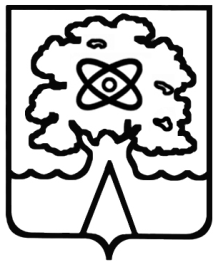 Администрация города Дубны Московской областиУправление народного образованияМуниципальное общеобразовательное учреждение «Средняя общеобразовательная школа №5 г.  Дубны Московской области» («Школа №5»)№ п/пТемаВсего  часовВ том числеВ том числе№ п/пТемаВсего  часовПрактиче-ских работКонтрольных работВведение1Тема 1. Строение и классификация органических соединений. Реакции в органической химии5Тема 2. Углеводороды 81Тема 3. Кислородсодержащие органические соединения 101Тема 4. Азотсодержащие органические соединения711Тема 5. Химия и жизнь. Биологически активные вещества1Тема 6. Искусственные и синтетические органические соединения21Итого:Итого:3423Календарно-тематическое планирование по химии 10А классУчитель Козлова Н.А.Календарно-тематическое планирование по химии 10А классУчитель Козлова Н.А.Календарно-тематическое планирование по химии 10А классУчитель Козлова Н.А.Календарно-тематическое планирование по химии 10А классУчитель Козлова Н.А.Календарно-тематическое планирование по химии 10А классУчитель Козлова Н.А.Календарно-тематическое планирование по химии 10А классУчитель Козлова Н.А.Календарно-тематическое планирование по химии 10А классУчитель Козлова Н.А.Календарно-тематическое планирование по химии 10А классУчитель Козлова Н.А.Календарно-тематическое планирование по химии 10А классУчитель Козлова Н.А.Календарно-тематическое планирование по химии 10А классУчитель Козлова Н.А.№ п/пТема урокаКол-во часовТип урокаЭлементы содержанияЗУНЭкспериментФормы и методыДата Дата № п/пТема урокаКол-во часовТип урокаЭлементы содержанияЗУНЭкспериментФормы и методыпланфакт1 полугодие1 полугодие1 полугодие1 полугодие1 полугодие1 полугодие1 полугодие1 полугодие1 полугодие1 полугодиеВведение (1 ч)Введение (1 ч)Введение (1 ч)Введение (1 ч)Введение (1 ч)Введение (1 ч)Введение (1 ч)Введение (1 ч)Введение (1 ч)Введение (1 ч)1Предмет органической  химии1КУПредмет органической химии. Сравнение органических соединений с неорганическими. Природные, искусственные и синтетические органические соединения.02.09.2019ТЕМА 1. Строение и классификация органических соединений. Реакции в органической химии (5 ч.)ТЕМА 1. Строение и классификация органических соединений. Реакции в органической химии (5 ч.)ТЕМА 1. Строение и классификация органических соединений. Реакции в органической химии (5 ч.)ТЕМА 1. Строение и классификация органических соединений. Реакции в органической химии (5 ч.)ТЕМА 1. Строение и классификация органических соединений. Реакции в органической химии (5 ч.)ТЕМА 1. Строение и классификация органических соединений. Реакции в органической химии (5 ч.)ТЕМА 1. Строение и классификация органических соединений. Реакции в органической химии (5 ч.)ТЕМА 1. Строение и классификация органических соединений. Реакции в органической химии (5 ч.)ТЕМА 1. Строение и классификация органических соединений. Реакции в органической химии (5 ч.)ТЕМА 1. Строение и классификация органических соединений. Реакции в органической химии (5 ч.)2Теория химического строения органических соединений А.М. Бутлерова1КУХимическое строение как порядок соединения атомов в молекулеЗнать понятия: валентность, степень окисления, углеродный скелет, гибридизацияУметь Определять валентность, степень окисления, тип гибридизации09.09.20193Классификация органических соединений1УИНМТеория строения органических соединений Углеродный скелетЗнать основные положения теории строения органиче-ских соединенийУметь устанавливать связь между строе-нием органических соединений и свойствами веществ Самостоятельная работа с текстом учебника16.09.20194Основы номенклатуры органических соединений1КУПонятие о гомологии и гомологах, изомерии и изомерах. Гомологический ряд,  гомологи. Виды изомерии.Знать важнейшие химические  понятия: «углеродный скелет», «изомерия», «гомология»Уметь называть органические соединения, составлять формулы гомологов и изомеров разных видов изомерииРабота в группахбеседа23.09.20195Реакции органических соединений1УПЗУХимические формулы в органической химии. Модели молекул органических соединений Уметь составлять, называть химические формулы органических соединенийД. Модели молекул гомологов и изомеров органических соединенийтестирование30.10.20196Обобщение и систематизация по теме «Строение и классификация органических соединений»1УПЗУЗнать алгоритм решения задач такого типаУметь решать задачи на нахождение молекулярных формул веществСамостоятельная работа07.10.2019ТЕМА 2. Углеводороды (8 ч)ТЕМА 2. Углеводороды (8 ч)ТЕМА 2. Углеводороды (8 ч)ТЕМА 2. Углеводороды (8 ч)ТЕМА 2. Углеводороды (8 ч)ТЕМА 2. Углеводороды (8 ч)ТЕМА 2. Углеводороды (8 ч)ТЕМА 2. Углеводороды (8 ч)ТЕМА 2. Углеводороды (8 ч)ТЕМА 2. Углеводороды (8 ч)7Природные источники углеводородов. Природный и попутный нефтяной газы. Нефть14.10.20198Алканы1КУПриродный газ. Природный газ как топливо.Преимущества природного газа перед другими видами топлива. Состав природного газа.Знать состав природного газаУметь Объяснять преимущества природного газа как источника топливаД. Примеры углеводородов в разных агрегатных состояниях (пропанобутановая  смесь  в  зажигалке, бензин, парафин,     асфальт).Составление таблицы21.10.20199Алкены. 1КУАлканы: гомологический ряд, изомерия и номенклатура алканов. ЦиклоалканыЗнать важнейшие вещества: метан, этанУметь характеризо-вать строение и химические свойства изученных органических соединений; объяснять зависимость    свойств    веществ от их состава и строенияРабота в группахобъяснение11.11.201910Алкадиены1КУХимические свойства алканов (на примере метана и этана): горение, замещение, разложение и дегидрирование. Применение алканов на основе свойств.Уметь определять принадлежность веществ к различным классам органических соединенийРабота с таблицей и схемой18.11.201911Алкины1ПРМодели молекул алканов Уметь определять принадлежность веществ к различным классам органических соединенийРабота в группах25.11.201912Арены1ПРОпределение элементарного состава  органических соединений.Уметь определять качественный состав парафинаэксперимент02.12.201913Обобщение и систематизация по теме «Углеводороды»1КУАлкены. Изомерия и номенклатура алкенов. Получение алкенов. Этилен, его получение (дегидрированием этана и дегидратацией этанола). Знать вещества: этилен, ацетилен, бутадиен-1,3 бензол.Уметь: называть изученные вещества по «тривиальной»   или   международной номенклатуре; характеризовать строение изученных органических соединений.Уметь: определять  принадлежность веществ к различным классам    органических   соединений; объяснять зависимость  свойств  веществ от их состава и строения.Д.Получениеэтилена  НаблюдениеПроверочная работа09.12.201914Контрольная работа № 1 по теме «Углеводороды»1КУХимические свойства алкенов. На примере химических свойств этилена: горение, качественные реакции (обесцвечивание бромной воды и раствора перманганата калия), гидратация, полимеризация. Полиэтилен, его свойства и применение. Применение этилена на основе свойств.Д.Качественные реакции на    кратныеСвязиД Получение этилена реакцией дегидратации этанола и деполимеризации полиэтиленаЭкспериментСамостоятельная работа16.12.2019ТЕМА 3. Кислородсодержащие органические соединения (10 ч.)ТЕМА 3. Кислородсодержащие органические соединения (10 ч.)ТЕМА 3. Кислородсодержащие органические соединения (10 ч.)ТЕМА 3. Кислородсодержащие органические соединения (10 ч.)ТЕМА 3. Кислородсодержащие органические соединения (10 ч.)ТЕМА 3. Кислородсодержащие органические соединения (10 ч.)ТЕМА 3. Кислородсодержащие органические соединения (10 ч.)ТЕМА 3. Кислородсодержащие органические соединения (10 ч.)ТЕМА 3. Кислородсодержащие органические соединения (10 ч.)ТЕМА 3. Кислородсодержащие органические соединения (10 ч.)15Спирты.1КУСпирты. Получение этанола брожением глюкозы и гидратацией этилена. Гидроксильная группа как функциональная. Представление о водородной связи. Химические свойства этанола: горение, взаимодействие с натрием, образование простых и сложных эфиров, окисление в альдегид. Применение этанола на основе свойств. Алкоголизм, его последствия и предупреждение. Знать понятие «функциональная группа».Уметь называть изученные     вещества  по «тривиальной»   или   международной номенклатуре.Уметь характеризо-вать строение изученных органических соединений; определять принадлежность  веществ  к различным классам органических соединений; выполнять химический эксперимент по распознаванию    важнейших органиче-ских веществ.Д Окисление спирта в альдегид.ЛО Свойства этилового спирта.Тестированиеобъяснение23.12.201916Фенол 1КУФенол. Получение фенола коксованием каменного угля. Взаимное влияние атомов в молекуле фенола: взаимодействие   с   гидроксидом   натрия   и   азотной кислотой. Поликонденсация фенола с формальдегидом в фенолоформальдегидную смолу. Применение фенола на основе свойств. Каменный уголь. Коксохимическое производство и его продукция. Уметь: характеризовать строениеи свойства изученных органических соединений; объяснять зависимость    свойств веществ от их состава и строения.Д  Коллекция «Каменный уголь и продукты его переработки». Растворимость фенола в воде при обычной температуре и при нагревании. Качественные реакции на фенол.Работа с текстом параграфа, заполнение таблицы13.01.20202 полугодие2 полугодие2 полугодие2 полугодие2 полугодие2 полугодие2 полугодие2 полугодие2 полугодие2 полугодие17 Альдегиды. 1КУАльдегиды. Получение альдегидов окислением соответствующих спиртов. Применение формальдегида и ацетальдегида на основе свойств.Уметь: характеризовать строение и свойства изученных органических соединений; объяснять зависимость свойств веществ от их состава и строения;определять принадлежность  веществ  к различным классам органических соединений.Выполнять химический эксперимент по распознаванию важнейших органических веществУметь называть изученные  вещества по «тривиальной»   или  международной номенклатуре.Знать понятие «функциональная группа»Работа в парахПроверочная работа20.01.202018Обобщение и систематизация знаний о спиртах, фенолах и карбонильных соединениях1КУХимические свойства альдегидов: окисление в соответствующую кислоту и восстановление в соответствующий спирт.Уметь: характеризовать строение и свойства изученных органических соединений; объяснять зависимость свойств веществ от их состава и строения;определять принадлежность  веществ  к различным классам органических соединений.Выполнять химический эксперимент по распознаванию важнейших органических веществУметь называть изученные  вещества по «тривиальной»   или  международной номенклатуре.Знать понятие «функциональная группа»Д Реакция «серебряного зеркала» альдегидов и глюкозы.ЛО Свойства формальдегидатестирование27.01.202019Карбоновые кислоты1УИНМПолучение карбоновых кислот окислением альдегидов. Применение уксусной кислоты на основе свойств. Высшие жирные кислоты на примере пальмитиновой и стеариновойУметь: характеризовать строение и свойства изученных органических соединений; объяснять зависимость свойств веществ от их состава и строения;определять принадлежность  веществ  к различным классам органических соединений.Выполнять химический эксперимент по распознаванию важнейших органических веществУметь называть изученные  вещества по «тривиальной»   или  международной номенклатуре.Знать понятие «функциональная группа»ОбъяснениеРабота с дополнительными источниками информации03.02.202020Сложные эфиры 1УИНМСложные эфиры. Получение сложных эфиров реакцией этерификации. Сложные эфиры в природе, их значение. Применение сложных эфиров на основе свойств.Уметь: характеризовать строение и свойства изученных органических соединений; объяснять зависимость свойств веществ от их состава и строения;определять принадлежность  веществ  к различным классам органических соединений.Выполнять химический эксперимент по распознаванию важнейших органических веществУметь называть изученные  вещества по «тривиальной»   или  международной номенклатуре.Знать понятие «функциональная группа»Д  Получение уксусноэтило-вого и уксусноизоамилового эфиров. Коллекция эфирных масел.10.02.202021Углеводы1Углеводы, их классификация: моносахариды (глюкоза), дисахариды (сахароза) и полисахариды (крахмал и целлюлоза). Значение углеводов в живой природе и в жизни человека.Знать важнейшие  вещества:   глюкоза, сахароза,  крахмал, клетчатка.Уметь: определять принадлежность  веществ   к различным классам органических соединений; объяснять зависимость  свойств веществ от их состава и строения; выполнять химический эксперимент по распознаванию    важнейших органических веществ; характеризовать строение и  свойства изученных классов органических соединений.17.02.202022Углеводы1Углеводы, их классификация: моносахариды (глюкоза), дисахариды (сахароза) и полисахариды (крахмал и целлюлоза). Значение углеводов в живой природе и в жизни человекаЗнать важнейшие  вещества:   глюкоза, сахароза,  крахмал, клетчатка.Уметь: определять принадлежность  веществ   к различным классам органических соединений; объяснять зависимость  свойств веществ от их состава и строения; выполнять химический эксперимент по распознаванию    важнейших органических веществ; характеризовать строение и  свойства изученных классов органических соединений.24.02.202023Обобщение и систематизация знаний по теме «Кислород- содержащие органические соединения»1УОСЗ02.03.202024Контрольная работа № 2«Кислородсодержа-щие органические соединения»1УКОсновные классы кислородосодержащих органических соединенийЗнать важнейшие  ОВУметь: определять принадлежность  веществ к различным классам органических соединений; объяснять зависимость свойств веществ от их состава и строения; выполнять химический эксперимент по распознаванию    важнейших органических веществ;характеризовать строение и  свойства изученных классов органических соединенийТестированиеРазноуровневые09.03.2020ТЕМА 4. Азотсодержащие органические соединения (7 ч.)ТЕМА 4. Азотсодержащие органические соединения (7 ч.)ТЕМА 4. Азотсодержащие органические соединения (7 ч.)ТЕМА 4. Азотсодержащие органические соединения (7 ч.)ТЕМА 4. Азотсодержащие органические соединения (7 ч.)ТЕМА 4. Азотсодержащие органические соединения (7 ч.)ТЕМА 4. Азотсодержащие органические соединения (7 ч.)ТЕМА 4. Азотсодержащие органические соединения (7 ч.)ТЕМА 4. Азотсодержащие органические соединения (7 ч.)ТЕМА 4. Азотсодержащие органические соединения (7 ч.)25Амины. Анилин 1УИНМПонятие об аминах. Получение ароматического амина - анилина  из нитробензола. Уметь: характеризовать химические свойства изученных классов органических соединений; определять принадлежность  веществ  к различным классам органических соединенийОбъяснять зависимость свойств веществ от их состава и строения.Самостоятельная работа16.03.202007.03.201926Аминокислоты2КУПолучение аминокислот из карбоновых кислот Уметь: характеризовать химические свойства изученных классов органических соединений; определять принадлежность  веществ  к различным классам органических соединенийОбъяснять зависимость свойств веществ от их состава и строения.Д.Доказательство наличия функциональных групп в растворах аминокислот. тестирование23.03.202027Белки     2КУПолучение аминокислот гидролизом белков.Уметь: характеризовать химические свойства изученных классов органических соединений; определять принадлежность  веществ  к различным классам органических соединенийОбъяснять зависимость свойств веществ от их состава и строения.Д. Растворение и осаждение белков. Цветные реакции белков: ксантопроте-иновая и биуретовая. Горение птичьего пера и шерстяной нити.тестирование06.04.202028Нуклеиновые кислоты1УИНМНуклеиновые кислоты. Синтез нуклеиновых кислот в клетке из нуклеотидов. Общий план строения нуклеотида. Сравнение строения и функций РНК и ДНК. Роль нуклеиновых кислот в хранении и передаче наследственной информации. Понятие о биотехнологии и генной инженерии.Знать Состав, строение и свойства нуклеиновых кислотРабота с дополнительными источниками информацииЗаполнение таблицы13.04.202029Обобщение и систематизация знаний по теме «Азотсодержащие органические соединения»20.04.202030Контрольная работа № 3 «Азотсодержащие органические соединения»1УКОсновные классы органических соединенийУметь: определять принадлежность  веществ  к различным классам органических соединений; выполнять химиче-ский эксперимент по распознаванию  важнейших органи-ческих веществ; использовать  приобретенные знания и умения безопасного   обращения с горючи-ми  веществами,  лабораторным оборудованием.тестирование27.04.202031Практическая работа № 1 по теме «Идентификация органических соединений»1ПРКлассы органических соединений и их свойстваУметь Выполнять химический эксперимент по распознаванию    важнейших органиче-ских веществ.отчет04.05.2020ТЕМА 5. Химия и жизнь. Биологически активные вещества (1 ч.)ТЕМА 5. Химия и жизнь. Биологически активные вещества (1 ч.)ТЕМА 5. Химия и жизнь. Биологически активные вещества (1 ч.)ТЕМА 5. Химия и жизнь. Биологически активные вещества (1 ч.)ТЕМА 5. Химия и жизнь. Биологически активные вещества (1 ч.)ТЕМА 5. Химия и жизнь. Биологически активные вещества (1 ч.)ТЕМА 5. Химия и жизнь. Биологически активные вещества (1 ч.)ТЕМА 5. Химия и жизнь. Биологически активные вещества (1 ч.)ТЕМА 5. Химия и жизнь. Биологически активные вещества (1 ч.)ТЕМА 5. Химия и жизнь. Биологически активные вещества (1 ч.)32Ферменты. Витамины, гормоны, лекарства, минеральные воды2Ферменты как биологические катализаторы белковой природы. Особенности функционирования ферментов. Роль ферментов в жизнедеятельности живых организмов и народном хозяйстве.Понятие о витаминах. Нарушения, связанные с витаминами: авитаминозы, гиповитаминозы и гипервитаминозы. Витамин С как представитель водорастворимых витаминов и витамин А как представитель жирорастворимых витаминов.Понятие о гормонах как гуморальных регуляторах жизнедеятельности живых организмов. Инсулин и адреналин как представители гормонов. Профилактика сахарного диабета.Лекарственная химия: от натрохимии до химиотерапии. Аспирин. Антибиотики и дисбактериоз. Наркотические вещества. Наркомания, борьба с ней и профилактика.Знать строение, свойства БАСУметь определять их роль для здоровья человекаД  Разложение пероксида водорода каталазой сырого мяса и сырого картофеля. Коллекция CMC, содержащих энзимы. Испытание среды раствора CMC индикаторной бумагой. Иллюстрации с фотографиями животных с различными формами авитаминозов. Коллекция витаминных препаратов. Испытание среды раствора аскорбиновой кислоты индикаторной бумагойД  Испытание среды раствора аскорби-новой кислоты индикаторной бумагой. Испытание аптечного препарата инсулина на белок.Домашняя, лабораторная и автомобильная аптечка.11.05.2020ТЕМА 6. Искусственные и синтетические органические соединения (2 ч.)ТЕМА 6. Искусственные и синтетические органические соединения (2 ч.)ТЕМА 6. Искусственные и синтетические органические соединения (2 ч.)ТЕМА 6. Искусственные и синтетические органические соединения (2 ч.)ТЕМА 6. Искусственные и синтетические органические соединения (2 ч.)ТЕМА 6. Искусственные и синтетические органические соединения (2 ч.)ТЕМА 6. Искусственные и синтетические органические соединения (2 ч.)ТЕМА 6. Искусственные и синтетические органические соединения (2 ч.)ТЕМА 6. Искусственные и синтетические органические соединения (2 ч.)ТЕМА 6. Искусственные и синтетические органические соединения (2 ч.)33Искусственные и синтетические органические соединения2КУПолучение искусственных полимеров, как продуктов химической модификации природного полимерного сырья. Искусственные волокна (ацетатный шелк, вискоза), их свойства и применение.Синтетические полимеры. Получение синтетических полимеров реакциями полимеризации и поликонденсации. Структура полимеров: линейная, разветвленная и пространственная. Представители синтетических пластмасс: полиэтилен низкого и высокого давления, полипропилен и поливинилхлорид. Синтетические волокна: лавсан, нитрон и капрон.Знать важнейшие     искусственные волокна и пластмассы.Уметь характеризовать и классифицировать искусственные полимерыЗнать важнейшие     синтетические волокна, каучуки, пластмассы.Уметь характеризовать и классифицировать искусственные полимерыД  Коллекция пластмасс и изделий из них. Коллекции искусственных и синтетических волокон и изделий из них. Распознавание волокон по отношению к нагреванию и химическим реактивам.ЛООзнакомление с образцами пластмасс, волокон и каучуков.Работа с дополнительными источникамиПросмотр видеофрагмента18.05.202034Практическая работа № 2 Распознавание пластмасс и волокон2ПРУметь: определять  принадлежность веществ к различным классам органических  соединений; выполнять химический эксперимент по распознаванию важнейших органических веществ.Уметь использовать приобретенные знания и умения безопасного обращения  с горючими  веществами, лабораторным оборудованием.25.05.2020